การปฎิบัติงานของทีมกู้ชีพเทศบาลตำบลเกาะเพชรตั้งแต่วันที่ 1 ตุลาคม2562-30กันยายน2563ปฏิบัติงาน 24 ชั่วโมง ติดต่อกู้ชีพ 093-6913104ชุดที่ 1				ชุดที่ 2				ชุดที่ 31.นายวรวุฒิ  เจ๊ะดุหมัน	1.นายคธาวุฒิ เสนมณี		1.นายไพโรจน์ ผลสุย2.นายพีรวิศ นวลขาว		2.นายเจษฏา สุขย้อย		2.นายณัฐพนธ์ บุญทองใหม่3.นายวุฒิไกร เจะตัม		3.นายปรัญชัย เพ็ชร์แดง	3.น.ส.อริญชยา มนต์แก้ว****สามารถสลับเปลี่ยนเวรกันได้ แต่ต้องมีการแจ้งหัวหน้างานก่อนทุกครั้ง****การปฎิบัติงานของทีมกู้ชีพเทศบาลตำบลเกาะเพชรตั้งแต่วันที่ 1 ตุลาคม2562-30กันยายน2563ปฏิบัติงาน 24 ชั่วโมง ติดต่อกู้ชีพ 093-6913104ชุดที่ 1				ชุดที่ 2				ชุดที่ 31.นายวรวุฒิ  เจ๊ะดุหมัน	1.นายคธาวุฒิ เสนมณี		1.นายไพโรจน์ ผลสุย2.นายพีรวิศ นวลขาว		2.นายเจษฏา สุขย้อย		2.นายณัฐพนธ์ บุญทองใหม่3.นายวุฒิไกร เจะตัม		3.นายปรัญชัย เพ็ชร์แดง	3.น.ส.อริญชยา มนต์แก้ว****สามารถสลับเปลี่ยนเวรกันได้ แต่ต้องมีการแจ้งหัวหน้างานก่อนทุกครั้ง****การปฎิบัติงานของทีมกู้ชีพเทศบาลตำบลเกาะเพชรตั้งแต่วันที่ 1 ตุลาคม2562-30กันยายน2563ปฏิบัติงาน 24 ชั่วโมง ติดต่อกู้ชีพ 093-6913104ชุดที่ 1				ชุดที่ 2				ชุดที่ 31.นายวรวุฒิ  เจ๊ะดุหมัน	1.นายคธาวุฒิ เสนมณี		1.นายไพโรจน์ ผลสุย2.นายพีรวิศ นวลขาว		2.นายเจษฏา สุขย้อย		2.นายณัฐพนธ์ บุญทองใหม่3.นายวุฒิไกร เจะตัม		3.นายปรัญชัย เพ็ชร์แดง	3.น.ส.อริญชยา มนต์แก้ว****สามารถสลับเปลี่ยนเวรกันได้ แต่ต้องมีการแจ้งหัวหน้างานก่อนทุกครั้ง**** การปฎิบัติงานของทีมกู้ชีพเทศบาลตำบลเกาะเพชรตั้งแต่วันที่ 1 ตุลาคม2562-30กันยายน2563ปฏิบัติงาน 24 ชั่วโมง ติดต่อกู้ชีพ 093-6913104ชุดที่ 1				ชุดที่ 2				ชุดที่ 31.นายวรวุฒิ  เจ๊ะดุหมัน	1.นายคธาวุฒิ เสนมณี		1.นายไพโรจน์ ผลสุย2.นายพีรวิศ นวลขาว		2.นายเจษฏา สุขย้อย		2.นายณัฐพนธ์ บุญทองใหม่3.นายวุฒิไกร เจะตัม		3.นายปรัญชัย เพ็ชร์แดง	3.น.ส.อริญชยา มนต์แก้ว****สามารถสลับเปลี่ยนเวรกันได้ แต่ต้องมีการแจ้งหัวหน้างานก่อนทุกครั้ง****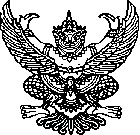 คำสั่งเทศบาลตำบลเกาะเพชรที่    455     /๒๕63เรื่อง แต่งตั้งผู้ปฏิบัติงานทางการแพทย์ฉุกเฉินเบื้องต้นเทศบาลตำบลเกาะเพชร……………………………….	ตามที่ เทศบาลตำบลเกาะเพชร ได้ดำเนินการจัดตั้งหน่วยกู้ชีพฉุกเฉิน เทศบาลตำบลเกาะเพชร ขึ้น สำหรับช่วยเหลือประชาชนผู้ได้รับบาดเจ็บหรือป่วยฉุกเฉิน เพื่อนำส่งโรงพยาบาลซึ่งเป็นการบริการขั้นพื้นฐานก่อนนำส่งโรงพยาบาลและเพื่อให้การปฏิบัติงานเป็นไปด้วยความเรียบร้อย ปลอดภัย จึงแต่งตั้งผู้ปฏิบัติการแพทย์ฉุกเฉินเบื้องต้นอยู่เวรปฏิบัติงาน ประจำเดือนตุลาคม 2562 - กันยายน 2563 ตามเอกสารแนบท้ายดังนี้	ทั้งนี้ตั้งแต่วันที่ 1 ตุลาคม 2562 เป็นต้นไป		สั่ง ณ วันที่  1 ตุลาคม 2562 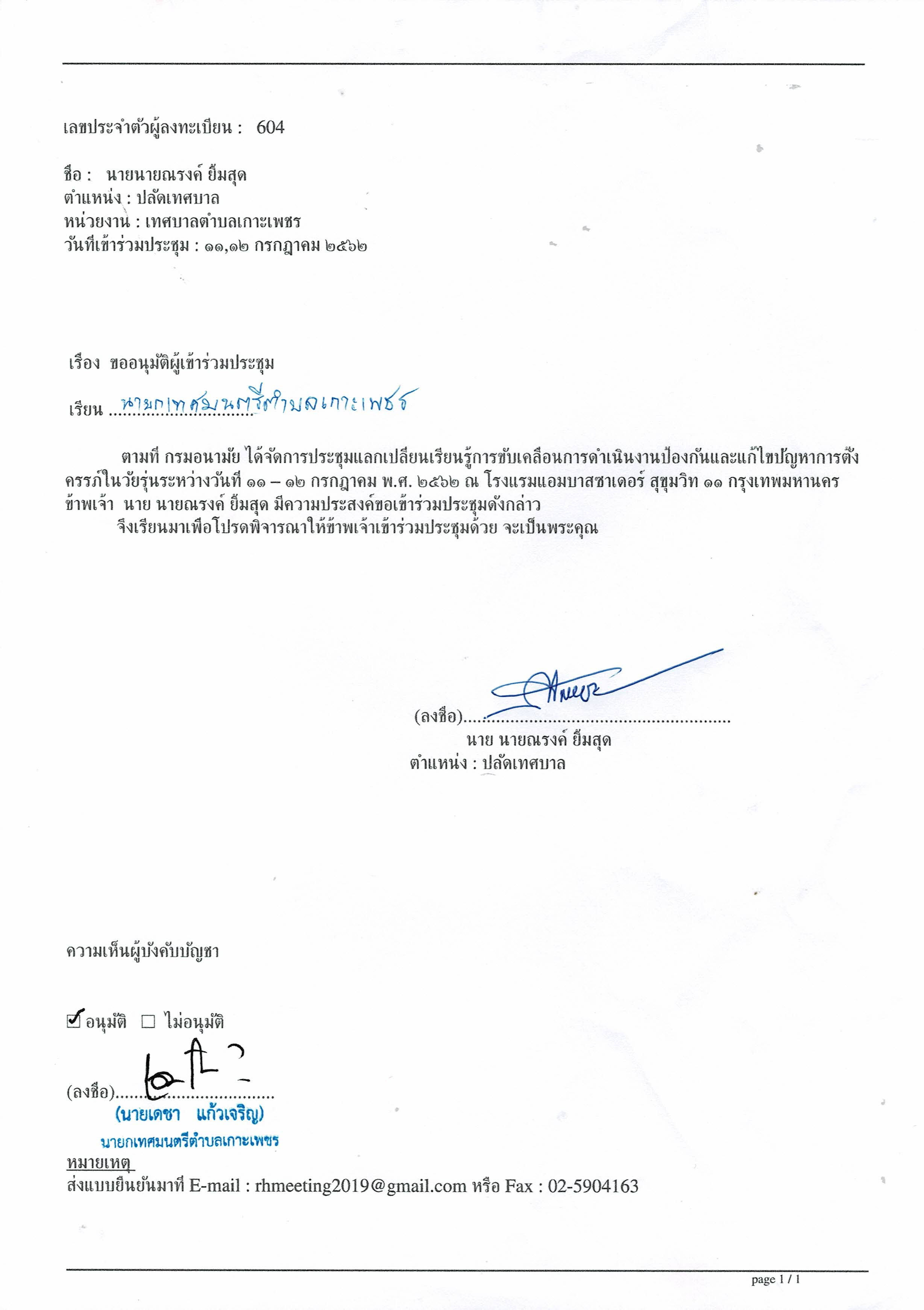 วันที่ชุดผู้ปฏิบัติงานหมายเหตุ1ต.ค.62ชุดที่11.ส.อ.วีรพงศ์ นวลขาว2ชุดที่2จพง.ป้องกันฯ 3ชุดที่3086-95116464ชุดที่15ชุดที่26ชุดที่37ชุดที่18ชุดที่29ชุดที่310ชุดที่111ชุดที่212ชุดที่313ชุดที่114ชุดที่215ชุดที่316ชุดที่117ชุดที่218ชุดที่319ชุดที่120ชุดที่221ชุดที่322ชุดที่123ชุดที่224ชุดที่325ชุดที่126ชุดที่227ชุดที่328ชุดที่129ชุดที่230ชุดที่331ชุดที่ 1วันที่ชุดผู้ปฏิบัติงานหมายเหตุ1พ.ย62ชุดที่21.ส.อ.วีรพงศ์ นวลขาว2ชุดที่3จพง.ป้องกันฯ 3ชุดที่1086-95116464ชุดที่25ชุดที่36ชุดที่17ชุดที่28ชุดที่39ชุดที่110ชุดที่211ชุดที่312ชุดที่113ชุดที่214ชุดที่315ชุดที่116ชุดที่217ชุดที่318ชุดที่119ชุดที่220ชุดที่321ชุดที่122ชุดที่223ชุดที่324ชุดที่125ชุดที่226ชุดที่327ชุดที่128ชุดที่229ชุดที่330ชุดที่ 1วันที่ชุดผู้ปฏิบัติงานหมายเหตุ1ธ.ค.62ชุดที่21.ส.อ.วีรพงศ์ นวลขาว2ชุดที่3จพง.ป้องกันฯ 3ชุดที่1086-95116464ชุดที่25ชุดที่36ชุดที่17ชุดที่28ชุดที่39ชุดที่110ชุดที่211ชุดที่312ชุดที่113ชุดที่214ชุดที่315ชุดที่116ชุดที่217ชุดที่318ชุดที่119ชุดที่220ชุดที่321ชุดที่122ชุดที่223ชุดที่324ชุดที่125ชุดที่226ชุดที่327ชุดที่128ชุดที่229ชุดที่330ชุดที่131ชุดที่2วันที่ชุดผู้ปฏิบัติงานหมายเหตุ1ม.ค.63ชุดที่31.ส.อ.วีรพงศ์ นวลขาว2ชุดที่1จพง.ป้องกันฯ 3ชุดที่2086-95116464ชุดที่35ชุดที่16ชุดที่27ชุดที่38ชุดที่19ชุดที่210ชุดที่311ชุดที่112ชุดที่213ชุดที่314ชุดที่115ชุดที่216ชุดที่317ชุดที่118ชุดที่219ชุดที่320ชุดที่121ชุดที่222ชุดที่323ชุดที่124ชุดที่225ชุดที่326ชุดที่127ชุดที่228ชุดที่329ชุดที่130ชุดที่231ชุดที่3